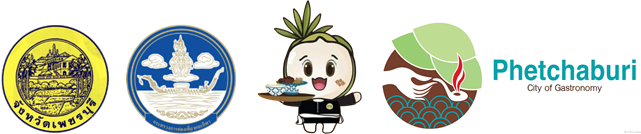 ใบสมัครประกวดภาพถ่ายกิจกรรม  การประกวดภาพถ่าย“เพชรบุรีเมืองสร้างสรรค์ด้านอาหารของยูเนสโก”ข้อมูลผู้ส่งผลงานเข้าประกวดชื่อ – สกุล (นาย/นาง/นางสาว) ....................................................................................................อายุ ............... ปี เลขที่ .............................. หมู่ .................... ถนน ...................................................................................................แขวง/ตำบล ................................................ เขต/อำเภอ ....................................................................................... จังหวัด ....................................................... รหัสไปรษณีย์ ..................................................................................... โทรศัพท์ ....................................................  LINE ................................................................................................. อีเมล์ ....................................................................................................................................................................... FACEBOOK……………..............................................................................................................................................ประเภทที่ส่งผลงานเข้าประกวด          ภาพอาหาร(น่ากิน)         ภาพการประกอบอาหาร (น่าทำ)ผลงานและหลักฐาน ชื่อภาพ.....................................................................................................................................คำบรรยายภาพ.............................................................................................................................................................................................................................................................................................................................................ใช้โทรศัพท์มือถือ/Smartphone/Brand ยี่ห้อ.........................รุ่น....................ความละเอียด..................................ถ่ายเมื่อวันที่ ........................................สถานที่ถ่ายรูป.............................................................................................ข้าพเจ้าขอยืนยันว่าได้ถ่ายภาพนี้ด้วยตนเองเท่านั้น มิได้นำภาพผู้อื่นมาใช้ประกวดในครั้งนี้ และไม่เคยได้รับรางวัลจากการประกวด ใด ๆ มาก่อน ไม่ว่าจะเป็นการประกวดในเวทีสาธารณะ หรือการประกวดภายในของสมาคม ชมรม หรือองค์กร อื่นใด หรือไม่เคยทำขึ้นเพื่อจําหน่าย หรือเพื่อการโฆษณาใดๆ มาก่อน และรับทราบกฎกติกาการประกวดอย่างชัดเจนแล้ว และยินดีปฏิบัติตามทุกประการโดยไม่มีข้อโต้แย้ง         ลงชื่อ....................................................................                                                                         (............................................................................)                                                                     ผู้สมัคร                                                                       วันที่ ......... เดือน .......................... พ.ศ. ...............